Mobilné odberové miesto, Lučenec, (Všeobecná nemocnica s poliklinikou Lučenec n.o.)Ordinačné hodiny Mobilné odberové miesto, Lučenec, (Bc. Viliam Greksa)Ordinačné hodiny Druh zariadenia:mobilné odberové miesto 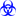 Vykonávané testy:PCR Covid-Passhradené poisťovňou, len na objednávku na korona.gov.sk Ag 5€Ag test za poplatok 5€ realizovaný vo vybraných MOMIdentifikátor:40-37954571-A0001Odborné zameranie:mobilné odberové miestoMiesto prevádzkovania:Všeobecná nemocnica s poliklinikouNámestie republiky  2373/15 
98401  Lučenec Poisťovne:VšZP, Union Poskytovateľ:Všeobecná nemocnica s poliklinikou Lučenec n.o. Námestie republiky  2373/15 
98401  Lučenec IČO: 37954571platnosť od: 28.08.2021 platnosť od: 28.08.2021 platnosť od: 28.08.2021 Pondelok: 7:00-12:00  ||  12:30-15:30 Utorok: 7:00-12:00  ||  12:30-15:30 Streda: 7:00-12:00  ||  12:30-15:30 Štvrtok: 7:00-12:00  ||  12:30-15:30 Piatok: 7:00-12:00  ||  12:30-15:30 Sobota: 7:00-11:00 Nedeľa: 7:00-11:00 Druh zariadenia:mobilné odberové miesto Vykonávané testy:Ag pre samoplatcovhradia si občania - lyžiarske strediská, akcie,… Identifikátor:40-46011935-A0001Odborné zameranie:mobilné odberové miestoMiesto prevádzkovania:Antigénové testovanie COVID-19OD Prior, II. nadzemné podlažie (bočný vstup)Ulica novohradská  2843/3 
98401  Lučenec Poisťovne:Poskytovateľ:Bc. Viliam Greksa IČO: 46011935AG testovanie bez objednaniaAG testovanie bez objednaniaplatnosť od: 17.09.2021 platnosť od: 17.09.2021 platnosť od: 17.09.2021 Pondelok: 9:00-16:45 Utorok: 9:00-16:45 Streda: 9:00-16:45 Štvrtok: 9:00-16:45 Piatok: 9:00-16:45 Sobota: 8:15-16:45 Nedeľa: 8:15-16:45 mobilné odberové miesto AG pre samoplatcovmobilné odberové miesto AG pre samoplatcovmobilné odberové miesto AG pre samoplatcovMobilné odberové miesto, Lučenec, (MUDr. Zoltán Básti)Ordinačné hodiny 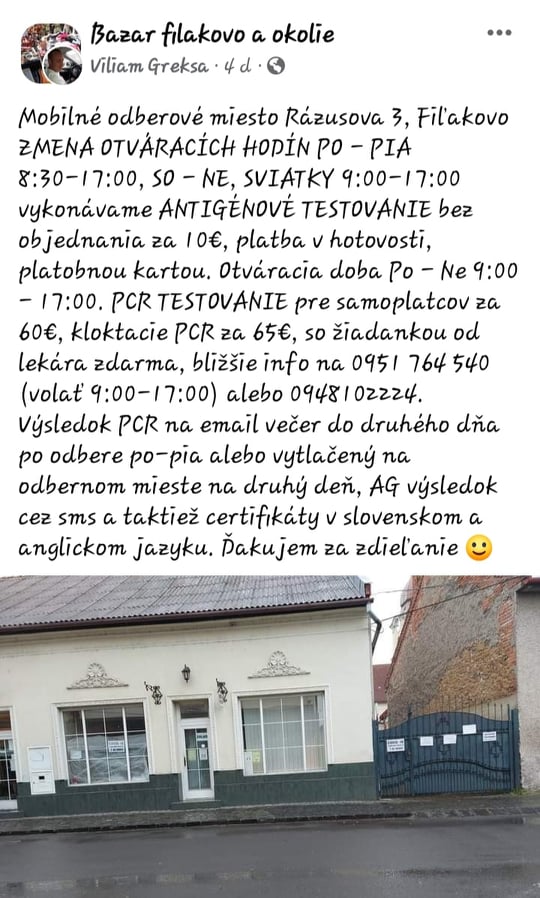 Mobilné odberové miesto, Lučenec, (MUDr. Zoltán Básti)Ordinačné hodiny Mobilné odberové miesto, Lučenec, (MUDr. Zoltán Básti)Ordinačné hodiny 